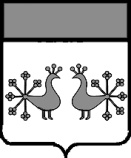 Ивановская областьВерхнеландеховский муниципальный районА Д М И Н И С Т Р А Ц И Я                                                      ВЕРХНЕЛАНДЕХОВСКОГО МУНИЦИПАЛЬНОГО РАЙОНАП О С Т А Н О В Л Е Н И Еот   12. 12. 2017   №  399– п		пос.Верхний ЛандехО внесении изменений в постановление администрации Верхнеландеховского муниципального района от 11.07.2017 № 221-п В целях приведения муниципального правового акта в соответствии с  действующим федеральным законодательством:	Внести в постановление администрации Верхнеландеховского муниципального района постановление от 11.07.2017 № 221-п «Об утверждении административного регламента предоставления муниципальной услуги «Предоставление администрацией Верхнеландеховского муниципального района градостроительного плана земельного участка» следующие изменения:- пункт 2.6.4. раздела 2 приложения к постановлению изложить  в следующей редакции:«2.6.4. Выписка из Единого государственного реестра недвижимости (далее - ЕГРН) об объекте недвижимости (об испрашиваемом земельном участке), выписка из ЕГРН об основных характеристиках и зарегистрированных правах на объект недвижимости (о здании и (или) сооружении, расположенном(ых) на испрашиваемом земельном участке).».- наименование раздела 4 приложения к постановлению изложить в следующей редакции «4. Формы контроля за исполнением административного регламента».Глава Верхнеландеховского муниципального района:                                                                  Н.В.ЖУКОВ